題目：假如我是科學家
  假如我是科學家，我會發明「迷你磁浮汽車」。  我希望發明「迷你磁浮汽車」是因為有很多人喜歡旅行，但沒有錢買飛機票，如果用我發明的「迷你磁浮汽車」可以不用乘坐飛機，就可以去其他國家，甚至可能會回到未來。	 我這一輛「迷你磁浮汽車」外表就像一輛普通私家車，藍色的車身，車廂很寛大。裏面有迷你洗手間、有廚房，廚房內有雪櫃、有水，有許多食物。還有桌子、椅子、椅子可以變睡床，令你旅途舒適。它飛起來的時候，四個車輪會變平，能在空中平穩地飛行。	  假如我是科學家，能夠發明這一輛「迷你磁浮汽車」，幫助喜歡去旅行的人，實在心滿意足。我覺得能夠造福人群是有意義和很偉大的事情。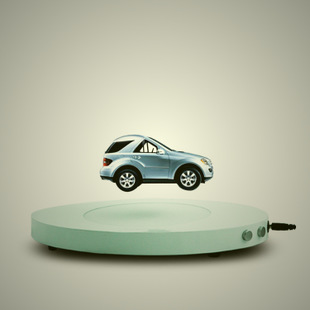 